附件　广东省委网信办面试入围人员名单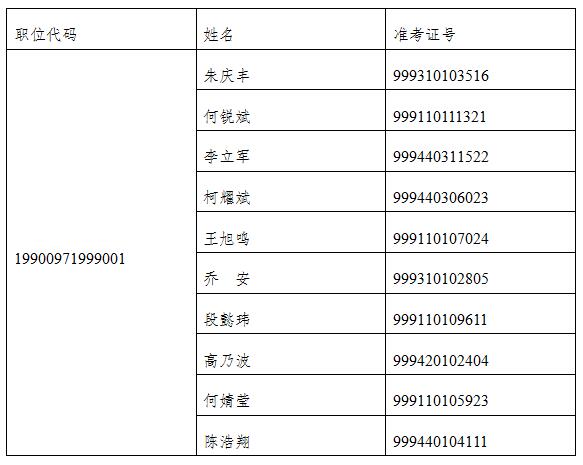 